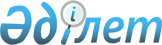 О присвоении наименований и переименований улиц в поселке МакатРешение акима поселка Макат Макатского района Атырауской области от 8 декабря 2022 года № 131. Зарегистрировано в Министерстве юстиции Республики Казахстан 13 декабря 2022 года № 31086
      В соответствии с подпунктом 4) статьи 14 Закона Республики Казахстан "Об административно-территориальном устройстве Республики Казахстан", статьей 37 Закона Республики Казахстан "О местном государственном управлении и самоуправлении в Республике Казахстан", на основании заключения областной ономастической комиссии при акимате Атырауской области от 14 июля 2022 года и с учетом мнения жителей поселка Макат, РЕШИЛ:
      1. Присвоить улицам поселка Макат следующие наименования:
      безымянной улице улица Томирис;
      безымянной улице улица Жұмазия Күншығарова;
      безымянной улице улица Мұқаш Атшыбаев;
      безымянной улице улица Өмірзақ Есмұрзин;
      безымянной улице улица Бекет ата;
      безымянной улице улица Лұқпан Нұғыманов;
      безымянной улице улица Беркінғали Атшыбаев;
      безымянной улице улица Мұқан Көздекенов;
      безымянной улице улица Шернияз Жарылғасұлы;
      безымянной улице улица Рахымжан Отарбаев;
      безымянной улице улица Жұмабек Тәшенов;
      безымянной улице улица Төлеген Айбергенов;
      безымянной улице улица Серік Сағытжанов.
      2. Переименовать улицу Әліби Жангелдин поселка Макат на улицу Нұрлан Балғымбаев.
      3. Контроль за исполнением настоящего решения оставляю за собой.
      4. Настоящее решение вводится в действие по истечении десяти календарных дней после дня его первого официального опубликования.
					© 2012. РГП на ПХВ «Институт законодательства и правовой информации Республики Казахстан» Министерства юстиции Республики Казахстан
				
      Аким поселка Макат

Е. Ермагамбетов
